SS John & Monica Catholic Primary School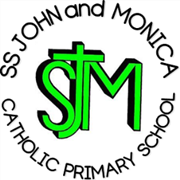 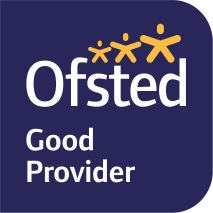 Head Teacher:									M.Elliott (B.Ed. Hons, NPQH)Chantry RoadMoseleyBirmingham B13 8DWTelephone: 0121 464 5868Email:         enquiry@stjonmon.bham.sch.ukWebsite:     www.stjonmon.bham.sch.ukTwitter:       @SSJohnMonicas 27.01.23National Education Union Strike actionDear Parent or Carer,As per my last communication, you will be aware that the NEU announced strike action nationally and in certain regions. The West Midlands will be affected on Wednesday 1st February, Wednesday 1st March, Wednesday 15th March and Thursday 16th March. Obviously, this is an ever-changing situation and other teaching unions are reballoting members and if the required threshold is reached it may mean we have multiple unions striking at the same time.I have been informed by some members that they will be taking industrial action and for that reason their classes will be closed. The following classes will NOT be open on Wednesday 1st February: Reception, Year 1, Year 2, Year 3, Year 4 and Year 6.Children in these classes should stay at home and not attend school. I advise that the children not in school are given meaningful activities to do at home. I direct you to the Oak Academy website - https://classroom.thenational.academy/subjectsby-key-stage - Where you will find activities for each year group in a range of subjects. More classes may be affected (members have the right not to inform school until the last minute). The children of Year 5 will have lessons in school as normal and they must attend, unless there is an appropriate reason, such as illness.The current industrial action is about, is fighting for a better funded, better education system for all our children.Yours sincerely,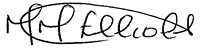 Mrs. M.ElliottHead Teacher